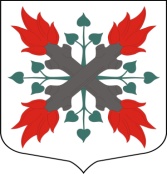 МЕСТНАЯ АДМИНИСТРАЦИЯВНУТРИГОРОДСКОГО МУНИЦИПАЛЬНОГО ОБРАЗОВАНИЯ ГОРОДА ФЕДЕРАЛЬНОГО ЗНАЧЕНИЯ САНКТ-ПЕТЕРБУРГА ПОСЁЛОК АЛЕКСАНДРОВСКАЯ РАСПОРЯЖЕНИЕот «27» декабря 2023 года	   			                                                        № _____В соответствии со ст. 269.2 Бюджетного кодекса Российской Федерации, Постановлением местной администрации от 12 декабря №73/1 «Об утверждении Порядка осуществления внутреннего муниципального финансового контроля в местной администрации внутригородского муниципального образования города федерального значения Санкт-Петербурга посёлок Александровская»РАСПОРЯЖАЮСЬ:Утвердить план проведения контрольных мероприятий по осуществлению внутреннего муниципального финансового контроля на 2024 год согласно приложению к настоящему распоряжению.2. Разместить настоящее распоряжение с планом проведения контрольных мероприятий по осуществлению внутреннего муниципального финансового контроля на 2024 год на официальном сайте: моалександровская.рф.3. Контроль за исполнением настоящего распоряжения оставляю за собой.Глава местной администрации						                 К.С. КиринПриложениек распоряжению местной администрацииот 27.12.2023г. №___План проведения контрольных мероприятий по осуществлению внутреннего муниципального финансового контроля на 2024 годОб утверждении плана проведения контрольных мероприятий по осуществлению внутреннего муниципального финансового контроля на 2024 год№ п/пОбъект внутреннего муниципального финансового контроляПредмет контрольного мероприятияМетод проведения контрольного мероприятияПроверяемый периодСроки проведения контрольного мероприятия1Местная администрацияПроверка целевого использования средств бюджета, выделенных на реализацию муниципальных (ведомственных целевых) программ Проверка01.08.2023 – 31.12.202301.02.2024 – 30.04.20242Местная администрацияПроверка поступления и расходования бюджетных средств согласно кассовому плану Проверка01.08.2023 – 31.12.202301.02.2024 – 30.04.20243Местная администрацияПроверка на предупреждение и выявление нарушений законодательства РФ в сфере осуществления закупок товаров, работ, услуг для обеспечения государственных нужд, в соответствии с ч. 8 ст. 99 Федерального закона от 05.04.2013 года №44-ФЗ «О контрактной системе в сфере закупок товаров, работ, услуг для обеспечения государственных и муниципальных нужд» Проверка01.08.2023 – 31.12.202301.02.2024 – 30.04.2024